Andrew (Andy) L. Jaramillo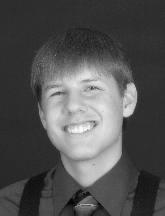 (303)-827-9500andy.l.jaramillo@gmail.comActing CreditsCharacter/ Role:		Show/ Director:						Year:Ensemble			Beauty and the Beast/ Gary Lewis*				Spring 2017Minstrel/ Guard/ Ens		Spamalot/ Kelly McAllister*					Fall 2016Ensemble/ Policeman		Mary Poppins/ Gary Lewis*					Spring 2016Jets (“Mouthpiece”)		West Side Story/ Ralph Newmann*				Summer 2015Harry the Horse		Guys and Dolls/ Gary Lewis*					Summer 2010Butler/Guard			Joseph and the… / Gary Lewis*				Summer 2009* Inspire Creative		Other Experience:									Year:(ONGOING) Master’s in Directing (Roosevelt University)				June 2017 – December 2020Theatre Director at Mesa Middle School (Black and Gold Theatre)			Jan 2013 – PresentAssociate Director for Mountain Vista High School’s Once Upon a Mattress	Fall 2012All State Judge/ Adjudicator – 2012 CO All State Jazz Choir				Fall 2012Associate Director of 52eighty Youth Chorus						2011-2012Music Team Member with Sound of the Rockies Chorus				2010 - 201530 hours Training in Unarmed and Single Rapier Stage Combat (Michael Chin)	Spring 2010Member of Vocal Jazz/ Choir at University of Northern Colorado 			Fall 2008- Spring 2012Head Teacher - Denver Center Theatre Academy (Seasonal)			Summer 2008-PresentMovement Workshop with Bill Bowers						Fall 2008Training in Armed Stage Combat (Foils) through Benaiah Anderson			Spring 2006Training in Unarmed Stage Combat through Benaiah Anderson			Fall 2005